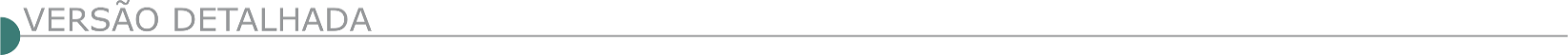 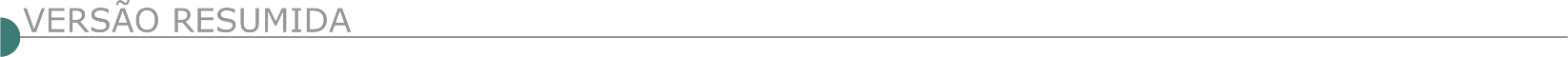 ESTADO DE MINAS GERAISARAGUARI PREFEITURA MUNICIPAL PUBLICAÇÃO DO EDITAL DE LICITAÇÃO NA MODALIDADE TOMADA DE PREÇOS Nº 004/2021 O Município de Araguari-MG, comunica aos interessados que, fará realizar licitação na modalidade Tomada de Preços nº 004/2021, tipo/ critério de julgamento: menor preço e regime de execução: empreitada por preço global, visando a contratação de empresa de engenharia para revitalização da Praça Manoel Bonito, localizada no município de Araguari, conforme memorial descritivo, cronograma, projeto básico, projetos plotados, BDI, composição e cotações, anexos. Os envelopes contendo os documentos de habilitação e proposta deverão ser entregues no Departamento de Licitações e Contratos, até às 13:00 horas do dia 20 de julho de 2021. As empresas interessadas em participar desta licitação poderão designar seu responsável técnico ou preposto devidamente credenciado para vistoriar o local onde será executada a obra/serviço, em dias úteis e respeitado o horário do expediente normal da PMA, até o dia 19 de julho de 2021, mediante prévio agendamento de data e horário junto à Secretaria Municipal de Serviços Urbanos e Distritais, de segunda a sexta-feira, das 08:00 às 11:00 horas e das 13:00 às 17:00 horas, pelos telefones: (34) 3690-3181 ou (34) 3690-3212 ou pessoalmente na sede da Secretaria Municipal de Serviços Urbanos e Distritais. Os horários estabelecidos neste Edital respeitarão o Horário Oficial de Brasília - DF. Mais informações pelo telefone: (34) 3690-3280.ARAPONGA PREFEITURA MUNICIPAL TOMADA DE PREÇO Nº 001/2021 Torna público, que fará realizar licitação na modalidade Tomada de Preço nº 001/2021, Processo Licitatório nº 083/2021, na data de 20/07/2021, às 09h00min, objetivando a contratação de empresa na área de construção civil, objetivando a execução de calçamento e ponte, conforme Contrato de Repasse nº 902383/2020, firmado com o Ministério do Desenvolvimento Regional- MDR/CAIXA. Informações no Setor de Licitações da Prefeitura Municipal, situado na Praça Manoel Romualdo de Lima, nº 221, Centro, Araponga/MG, ou por telefone. (31) 3894-1100. Araponga/MG, 29/06/2021/CPL.PREFEITURA MUNICIPAL DE BARROSO/MG - SECRETARIA MUNICIPAL DE VIAÇÃO E OBRAS PÚBLICAS PUBLICAÇÃO EDITAL PROCESSO 125/2021 TOMADA DE PREÇOS 004/2021 O Município de Barroso torna público o Processo nº 125/2021 Tomada de Preços nº 004/2021 Constitui objeto desta Licitação a contratação de Empresa especializada para realização de obra de calçamento em vias urbanas no Bairro João Bedeschi, referente ao convênio nº 028335/2019 firmado com o Governo Federal, em atendimento a Secretaria Municipal de Infraestrutura. Data de abertura: 15/07/2021 às 13:h00 Retirada do Edital: www.barroso.mg.gov.br - Informações: 32 3359 3013.BOM JESUS DA PENHA PREFEITURA MUNICIPAL TOMADA DE PREÇOS 05/2021 PRC 143/2021 Aviso de Licitação - O Prefeito Municipal através da CPL, vem tornar público a realização do seguinte procedimento licitatório: - PRC 143/2021 - Tomada de Preços 05/2021, Objeto: Contratação de empresa especializada no ramo de engenharia civil com vista a pavimentação e recapeamento em CBUQ (concreto betuminoso usinado a quente) em diversas vias públicas do município de Bom Jesus da Penha/MG. Realização do certame dia 20/07/2021, protocolo a partir das 08:00min. Abertura dos envelopes, no mesmo dia, às 08h30min, na sala de licitações. O edital na íntegra deverá ser retirado na sede da prefeitura municipal, no horário das 08h00min às 17h00min ou no site www.bomjesusdapenha.mg.gov.br. Telefone para contato (35) 3563- 1208. Publique-se. Nei André Freire - Prefeito Municipal. Rosana Cardoso Santos Lopes - Presidente da CPLBONFIM PREFEITURA MUNICIPAL AVISO DE LICITAÇÃO TOMADA DE PREÇOS 008/2021 A Prefeitura Municipal de Bonfim/MG, torna público o Procedimento de Licitação nº 166/2021, Tomada de Preços 008/2021, para reforma da Praça José de Freitas Marques e construção de calçadão no acesso ao Parque de Exposições João do Juca, conforme contrato de repasse nº 888163/2019, firmado entre o Ministério do Turismo e o município de Bonfim, edital e seus anexos. Data: 20/07/2021 às 13:30. Informações e edital na Prefeitura de Bonfim, com sede na Av. Gov. Benedito Valadares, 170, Centro - Telefax: (31) 3576-1318, e-mail: licitabonfim@yahoo.com.br e site: www.prefeiturabonfim.mg.gov.br. PREFEITURA MUNICIPAL DE BRAUNAS/ MG - COMISSÃO PERMANENTE DE LICITAÇÃO AVISO PREGÃO PRESENCIAL 017/2021 AVISO DE EDITAL PREGÃO PRESENCIAL Nº 017/2021. Objeto: registro de preços para a eventual aquisição de bloquete de concreto sextavado, bloquete de concreto para piso intertravado (modelo ONDA de 16 faces e também modelo PAVIS-S) e aquisição de meio fio, para pavimentação de vias urbanas, solicitado pela Secretaria Municipal de Obras, Transportes e Serviços Públicos. Abertura dia: 15/07/2021 às 09h30min. O Edital poderá ser retirado junto à Divisão de Material, Patrimônio e Serviços Gerais da Prefeitura Municipal de Braúnas, no horário de 11 as 16 horas em dias úteis, ou poderá ser consultado no site da Prefeitura www.braunas.mg.gov.br link Licitações.PREFEITURA MUNICIPAL DE CONFINS/MG - AVISO EDITAL AVISO DE PUBLICAÇÃO DO EDITAL PROCESSO LICITATÓRIO Nº 061/2021 PREGÃO PRESENCIAL Nº 007/2021 O Município de Confins/MG comunica que realizará no dia 09 de julho de 2021 ás 09:00hs, Licitação na modalidade PREGÃO PRESENCIAL nº 007/2021, cujo objeto é Contratação de empresa especializada e devidamente licenciada pelos órgãos competentes, para realização de serviços de recepção, tratamento e destinação final dos resíduos sólidos (classe II), provenientes da limpeza pública urbana do Município de Confins/MG, compreendendo o lixo comercial e o lixo público, em atendimento a Secretaria Municipal de Obras, conforme especificações constantes no Termo de Referência Anexo I.O edital poderá ser adquirido no Link: https://www.confins.mg.gov.br/portal/editais/1. Os envelopes de documentação e proposta de preço serão protocoladas até 09:00hs no Setor de protocolo da Sede da Prefeitura. A abertura dos envelopes será às 09:30hs no Setor de Licitação da Prefeitura à Rua Gustavo Rodrigues, 265, centro, Confins/MG. Tel. de contato (31) 3665-7829.PREFEITURA MUNICIPAL DE CONCEIÇÃO DO MATO DENTRO/MG - DEPARTAMENTO DE LICITAÇÕES E CONTRATOS ABERTURA DE PROPOSTA - CONCORRÊNCIA 010/2020O Município de Conceição do Mato Dentro/MG, torna público que realizará a abertura dos envelopes de proposta das empresas habilitadas do Processo nº 201/2020– Concorrência nº 010/2020, tipo MENOR PREÇO GLOBAL; cujo objeto é a contratação de empresa especializada dos serviço da obra de infraestrutura completa dentro do loteamento Desembargador Herbert Carneiro, no município de Conceição do Mato Dentro/MG, concomitante com Planilha Base Orçamentária, Cronograma Físico/Financeiro, Memorial Descritivo e Projeto, anexos ao Edital n° 100/2021. Dia da abertura: 07 de julho de 2021, às 09h30min, local ÉDEN CLUBE, situado na Praça João Paulo, n° 13 – Centro, no município de Conceição do Mato Dentro/MG, entrada pelos fundos (Rua Basílio Santiago). Maiores informações pelo telefone (31) 3868-2398.CRISTINA PREFEITURA MUNICIPAL ABERTURA DOS ENVELOPES DO PL 039/21 – TP Nº 003/21. Prestação de Serviços de Engenharia para Reformas e Melhorias da E. M. Cel. Francisco Moreira da Costa; com fornecimento de materiais e mão de obra. Visita Técnica: Facultativa. Abertura dos envelopes: 20/07/21, às 9h30m. Rogério M. Samia Presidente. Informações: (35) 3281-1100, ramal 05. Site: Edital e anexos, na íntegra no sistema eletrônico no sítio www.bbmnetlicitacoes.com.br e www.cristina.mg.gov.br, link “Licitações e Contratos”.PREFEITURA MUNICIPAL DE FELIXLÂNDIA/MG - LICITAÇÕES E CONTRATOS AVISO DE LICITAÇÃO - PROCESSO LICITATÓRIO 55/2021, PREGÃO PRESENCIAL 25/2021, REGISTRO DE PREÇOS 12/2021 O Município de Felixlândia/MG torna público que realizará licitação na modalidade Pregão Presencial nº 25/2021 – Registro de Preços 12/2021 – Processo licitatório 55/2021, do tipo Menor Preço por Item. Objeto: para contratação de empresa para fornecimento de materiais para pavimentação asfáltica, para atender às necessidades do Departamento de Obras, no período de 12 (doze) meses, que será realizada na data 19/07/2021 às 09h30min, para apresentação de envelopes de proposta de preço e habilitação. O edital poderá ser retirado no endereço: Rua Menino Deus, nº 86, Centro, Felixlândia/MG – CEP 39.237.000, e-mail: licitacao@felixlandia.mg.gov.br ou pelo fone (38) 3753-1311.PREFEITURA MUNICIPAL DE FRANCISCÓPOLIS PREFEITURA MUNICIPAL DE FRANCISCÓPOLIS TOMADA DE PREÇOS N.º 003/2021 PROCESSO LICITATÓRIO N.º 044/2021 TOMADA DE PREÇOS N.º 003/2021. O município de Franciscópolis torna público que se realizará no dia 16/07/2021 às 10H00MIN a Tomada de Preços n.º 003/2021 para contratação de empresa especializada para a prestação de serviços na área de engenharia, incluindo mão-de-obra, materiais e disponibilização de equipamentos necessários para a pavimentação em alvenaria poliédrica na estrada vicinal de acesso sede do município ao Distrito de Antônio Ferreira e o Povoado do Norete, através do Contrato de Repasse n.º 905899/2020, operação 1072893-57, Programa Agropecuária Sustentável do Ministério da Agricultura, Pecuária e Abastecimento-MAPA. O Edital completo poderá ser adquirido no endereço eletrônico https://www.franciscopolis.mg.gov.br ou solicitando através do e-mail licitacaofranciscopolis@gmail.com. Informações (33) 3514 8000.JANAÚBA PREFEITURA MUNICIPAL AVISO DE LICITAÇÃO - PROCESSO Nº. 114/2021 TOMADA DE PREÇO Nº. 03/2021 O Município de Janaúba/MG torna público para conhecimento dos interessados, que realizará no dia 30 de julho de 2021, às 09:00, em sua sede situada na Praça Dr. Rockert, n° 92, Centro, Processo Licitatório de n° 114/2021, na modalidade Tomada de Preços n° 03/2021, para Contratação de empresa especializada para realização de “Obra de Construção de Muro de Fechamento do Centro de Eventos, Creas e Fundo do Caic” neste Município, conforme especificações constantes no edital e seus anexos, cuja cópia poderá ser adquirida junto ao Setor de Licitações, no referido endereço, no horário de 12:00 às 18:00 horas, nos dias úteis, assim como no site: www.janauba.mg.gov.br. PREFEITURA DE JECEABA - AVISO DE LICITAÇÃO PROCESSO LICITATÓRIO N° 046/2021 A prefeitura de Jeceaba, torna pública a abertura do procedimento de licitação, modalidade tomada de preços n° 002/2021, critério de julgamento menor preço global, visando a Contratação de empresa de engenharia civil para construção de salas de salas de aulas, espaço de recreação e reforma de banheiros, cozinha e demais equipamentos públicos do Centro Municipal de Educação Infantil “Vicente Marciano da Rocha” com fornecimento de mão de obra. O Edital completo poderá ser obtido no site www.jeceaba.mg.gov.br – maiores informações também podem ser solicitadas, no horário comercial, junto ao setor de licitações, através do telefone (31) 3735-1275, no horário de 8 horas até as 13h00min.AVISO DE LICITAÇÃO PROCESSO LICITATÓRIO N° 047/2021 A prefeitura de Jeceaba, torna pública a abertura do procedimento de licitação, modalidade tomada de preços n° 003/2021, critério de julgamento menor preço global, visando a Contratação de empresa de engenharia civil para reforma do telhado, pintura e banheiros da Escola Municipal Zuleika Halfeld Albuquerque, com fornecimento de materiais e mão de obra. O Edital completo poderá ser obtido no site www.jeceaba.mg.gov.br – maiores informações também podem ser solicitadas, no horário comercial, junto ao setor de licitações, através do telefone (31) 3735-1275, no horário de 8 horas até as 13:00.LAGOA FORMOSA PREFEITURA MUNICIPAL AVISO DE RETIFICAÇÃO Nº 18 1495094 - 1 RETIFICO A PUBLICAÇÃO DE N.º 18 1495094 – 1, DIVULGADA NO DIA 19/06/2021, ONDE LIA-SE NO TÍTULO “PREGÃO PRESENCIAL Nº 019/2021” LÊ-SE “PREGÃO PRESENCIAL Nº 020/2021”Cujo objeto do certame é o registro de preços para futura contratação de empresa para realizar reformas (recapagens) e consertos (vulcanização) de pneus de veículos e equipamentos da administração pública municipal. Processo n.º 062/2021. A realizar-se no dia 07 de julho de 2021, às 08h30min na Prefeitura Municipal, situada à Praça Dona Filomena, 02, Centro, Lagoa Formosa, MG. Mais informações pelo e-mail licitacao@lagoaformosa.mg.gov.br e edital no www.lagoaformosa.mg.gov.br. PREFEITURA MUNICIPAL DE LAGOA SANTA - DEPARTAMENTO DE LICITAÇÕES AVISO DE ABERTURA - TOMADA DE PREÇOS 003/2021 Abertura da Tomada de Preços 003/2021 no dia 23/07/2021 às 09h30min, com recebimento dos envelopes até 09h. Objeto: Contratação de empresa de engenharia para a realização da obra: Obras civis de restauração da igreja Nossa Senhora do Rosário, com recursos próprios do município, com fornecimento de materiais, equipamentos e mão de obra. O edital na íntegra estará disponível na Rua São João, 290 – Centro, no horário de 12h às 17h e/ou no site www.lagoasanta.mg.gov.br. DEPARTAMENTO DE LICITAÇÕES AVISO DE ABERTURA - TOMADA DE PREÇOS 004/2021 Abertura da Tomada de Preços 004/2021 no dia 26/07/2021 às 09h30min, com recebimento dos envelopes até 09h. Objeto: Contratação de empresa de engenharia para a realização da obra: Obras civis de restauração da igreja Nossa Senhora da Conceição, com recursos próprios do município, com fornecimento de materiais, equipamentos necessários e mão de obra. O edital na íntegra estará disponível na Rua São João, 290 – Centro, no horário de 12h às 17h e/ou no site www.lagoasanta.mg.gov.br. DEPARTAMENTO DE LICITAÇÕES AVISO DE ABERTURA - TOMADA DE PREÇOS 005/2021 Abertura da Tomada de Preços 005/2021 no dia 29/07/2021 às 09h30min, com recebimento dos envelopes até 09h. Objeto: Contratação de empresa de engenharia para a realização da obra: Obras civis de restauração da igreja Nossa Senhora Santana, com recursos próprios do município, com fornecimento de materiais, equipamentos necessários e mão de obra o edital na íntegra estará disponível na rua São João, 290 – centro, no horário de 12h às 17h e/ou no site www.lagoasanta.mg.gov.br. MONTE SANTO DE MINAS - PROCESSO 0265/2021 – TOMADA DE PREÇOS 003/2021 – AVISO DE PUBLICAÇÃOTorna público que realizará a Tomada de Preços 003/2021, de acordo com a Lei nº 8.666/93, no seguinte objeto: Contratação de empresa especializada em engenharia civil para execução, em regime de empreitada global, de obras de pavimentação asfáltica em CBUQ de trecho da Rua Lamana, conforme convênio nº 1301000014/2021 - celebrado entre a Secretaria de Estado de Infraestrutura e Mobilidade/SEINFRA e a Prefeitura Municipal de Monte Santo de Minas. O recebimento dos envelopes: habilitação e proposta comercial será até às 08h30min do dia 19/07/2021.O Edital estará disponível no site www.transparencia.montesantodeminas.mg.gov.br a partir de sua publicação.MORRO DA GARÇA PREFEITURA MUNICIPAL PROCESSO Nº 71/2021 - TOMADA DE PREÇO Nº 07/2021. Torna público, que às 09:00 horas, dia 16/07/2021, na Prefeitura Municipal, situada na Praça São Sebastião, nº 440, Centro, nesta Cidade, será realizada sessão de recebimento e abertura dos envelopes contendo Documentos de Habilitação e Proposta de Preço do tipo “Menor Preço Global”, contratação de empresa para Revitalização das Escolas dos Municípios de Morro da Garça. Edital e informações, endereço acima ou fone.: (38) 3725-1110, e-mail: licitacao@morrodagarca.mg.gov.br no horário de 08h00min às 16h00min.NOVA SERRANA/MG - PREFEITURA MUNICIPAL EDITAL DE PUBLICAÇÃO NOVA ABERTURA. PROCESSO LICITATÓRIO Nº 098/2021, CONCORRÊNCIA Nº 002/2021. Objeto: Execução de obra remanescente da construção da Pró-Infância do Bairro Prolongamento Adalberto Ferreira Amaral, em Nova Serrana-MG, conforme projetos e memoriais técnicos. Entrega dos envelopes no dia 02/08/2021, às 12h30min. Mais informações pelo telefone (37) 3226.9011.EDITAL DE PUBLICAÇÃO PROCESSO LICITATÓRIO Nº 126/2021, CONCORRÊNCIA Nº 004/2021. Objeto: Execução de obra remanescente da construção da Pró-Infância do Bairro Jardim América, em Nova Serrana-MG, conforme projetos e memoriais técnicos. Entrega dos envelopes no dia 02/08/2021, às 15h. Mais informações pelo telefone (37) 3226.9011. Nova Serrana, 30 de junho de 2021. PREFEITURA MUNICIPAL DE PATROCÍNIO DO MURIAÉ/MG - AVISO DE LICITAÇÃO PREGÃO PRESENCIAL Nº 011/2021 PREFEITURA MUNICIPAL DE PATROCÍNIO DO MURIAÉ – Publica o Pregão Presencial Nº 011/21 – Objeto: Registro de preço para futura e eventual contratação de empresa especializada na prestação de serviços de reforma/recauchutagem e vulcanização para a manutenção das atividades das Secretarias Municipais e outras. Entrega dos envelopes de documentação e proposta até o dia 12/07/21 às 09:00 horas com abertura neste mesmo dia e horário no setor de licitações do Município de Patrocínio do Muriaé. Edital disponível a partir de 30/06/21 – (32) 3726-1939.PEÇANHA PREFEITURA MUNICIPAL AVISO DE LICITAÇÃO - TOMADA DE PREÇOS 6/2021- PL 60/2021Objeto: Contratação Empresa Prestação Serviços Engenharia Civil com Obras Engenharia e Forn. Mat. para Construção do Salão de Eventos no Paço Municipal conf. Memorial Desc., P.O, CFF e BDI. Data Abertura: 15/07/2021 09:00 horas. Local: Sede da Prefeitura. Edital: www.pecanha.mg.gov.br ou por e-mail: licita@pecanha.mg.gov.com.br ou Tel.: (33) 3411-2572.PREFEITURA MUNICIPAL DE POUSO ALEGRE – MG. TOMADA DE PREÇOS Nº 09/2021 - PROCESSO ADMINISTRATIVO Nº 108/2021 “Contratação de empresa para a realização de obras de drenagem no bairro monte azul no município de pouso alegre/mg incluindo o fornecimento de material, equipamentos e mão de obra”. A sessão pública será realizada no dia 29 (vinte e nove) de julho de 2021 as 09h00min. O valor total estimado para a execução do objeto é de R$ 954.362,14 (novecentos e cinquenta e quatro mil e trezentos e sessenta e dois reais, quatorze centavos). O edital e seus anexos poderão ser consultados e obtidos gratuitamente em dias úteis e em horário comercial mediante a apresentação de PEN DRIVE, para cópia do arquivo e no site da prefeitura www.pousoalegre.mg.gov.br, na aba “Edital de Licitação”. Mais informações: (35) 3449-4023 ou e-mail: editaispmpa@gmail.com. PREFEITURA MUNICIPAL DE POUSO ALEGRE – MG. TOMADA DE PREÇOS Nº 14/2021 - Processo administrativo nº 125/2021“Contratação de empresa para construção da base descentralizada samu, no município de Pouso Alegre/MG”. A sessão pública será realizada no dia 30 (trinta) de julho de 2021 as 09h00min. O valor total estimado para a execução do objeto é de R$ 488.843,83 (quatrocentos e oitenta e oito mil, oitocentos e quarenta e três reais e oitenta e três centavos). O edital e seus anexos poderão ser consultados e obtidos gratuitamente em dias úteis e em horário comercial mediante a apresentação de PEN DRIVE, para cópia do arquivo e no site da prefeitura www.pousoalegre.mg.gov.br, na aba “Edital de Licitação”. Mais informações: (35) 3449-4023 ou e-mail: editaispmpa@gmail.com. PREFEITURA MUNICIPAL DE POUSO ALEGRE – MG. TOMADA DE PREÇOS Nº 10/2021 - PROCESSO ADMINISTRATIVO Nº 118/2021“Contratação de empresa especializada para execução de obra de reforma e ampliação do ceim professora Benedita de Fátima Canadas.”. A sessão pública será realizada no dia 02 (dois) de agosto de 2021 as 09h00min. O valor total estimado para a execução do objeto é de R$ 614.121,51(seiscentos e quatorze mil, cento e vinte e um reais e cinquenta e um centavos). O edital e seus anexos poderão ser consultados e obtidos gratuitamente em dias úteis e em horário comercial mediante a apresentação de PEN DRIVE, para cópia do arquivo e no site da prefeitura www.pousoalegre.mg.gov.br, na aba “Edital de Licitação”. Mais informações: (35) 3449-4023 ou e-mail: editaispmpa@gmail.com. PREFEITURA MUNICIPAL DE RIBEIRÃO DAS NEVES/MG - GERÊNCIA LICITAÇÃO AVISO DE LICITAÇÃO CONCORRÊNCIA Nº 070/2021. Prefeitura Municipal De Ribeirão Das Neves/MG – CONCORRÊNCIA 070/2021- torna público que se encontra disponível no site www.ribeiraodasneves.mg.gov.br, o edital de Concorrência 070/2021, Contratação de empresa especializada para prestação de serviços de execução de drenagem e pavimentação na rua Diamantina do bairro Jardim Primavera, no Município de Ribeirão das Neves/MG. A data para realização de sessão será dia 02/08/2021 as 09:00.GERÊNCIA LICITAÇÃO AVISO DE LICITAÇÃO CONCORRÊNCIA Nº 071/2021.Prefeitura Municipal De Ribeirão Das Neves/MG – CONCORRÊNCIA 071/2021- torna público que se encontra disponível no site www.ribeiraodasneves.mg.gov.br, o edital de Concorrência 071/2021, Contratação de empresa especializada para prestação de serviços de execução de drenagem, contenção e pavimentação nas ruas Raposos e São Pedro do bairro Tânia, no Município de Ribeirão das Neves/MG. A data para realização de sessão será dia 30/07/2021 as 09:00.PREFEITURA DE RUBELITA - MG, TORNA-SE PÚBLICO A REALIZAÇÃO DO PROCESSO LICITATÓRIO Nº063/2021, NA MODALIDADE TOMADA DE PREÇOS 003/2021Tipo menor preço global, em 16/07/2021 às 09h00min, objetivando a contratação de sociedade empresária especializada para a execução de obra de pavimentação em bloquete sextavado das vias urbanas do Distrito de Amparo do Sitio, pagt° com recurso do Convênio 9278248-Transferencia Especial/Secretaria de Estado de Governo. Edital com informações complementares no site http://rubelita.mg.gov.br/licitacao/. SÃO JOÃO DAS MISSÕES - MG - EXTRATO DE EDITAL PARA PUBLICAÇÃO REF.: PROCESSO Nº 041/2021 TOMADA DE PREÇO Nº 01/2021 Data da Entrega: 20 de julho, até às 09:00 horas. Data para abertura dos envelopes: 20 de julho de 2021, às 09:30 horas. O Município de São João das Missões, Estado de Minas Gerais, sediada na Praça Vicente de Paula, 300 - B, centro, torna público, para conhecimento dos interessados a participar do presente certame licitatório, na modalidade acima inscrita, tendo como objeto a CONTRATAÇÃO DE EMPRESA ESPECIALIZADA PARA A REALIZAÇÃO DE OBRA DE PAVIMENTAÇÃO ASFALTICA EM CBUQ, NA AVENIDA PADRE JUJU, NESTE MUNICÍPIO DE SÃO JOÃO DAS MISSÕES. A licitação do tipo Menor Preço Global, empreitada por Preço Global. O procedimento licitatório e o contrato que dele resultar obedecerão, integralmente, às normas da Lei Federal 8.666/93 e suas alterações em vigor e ao estabelecido neste edital. O inteiro teor deste ato convocatório e de seus anexos encontram-se à disposição dos interessados nos seguintes locais: Departamento de Compras e Licitações da Prefeitura Municipal de São João das Missões, situado a Praça Vicente de Paula, 300 – B – Centro – CEP 39.475-000 – São João das Missões (MG). Informações no E-mail: compras@saojoaodasmissoes.mg.gov.br, e no site www.saojoaodasmissoes.mg.gov.br.SÃO SEBASTIÃO DO PARAÍSO - MG - SECRETARIA DE PLANEJAMENTO E GESTÃO EDITAL RESUMIDO CP 002/2021 Prefeitura Municipal de São Sebastião do Paraíso - MG. Processo de Licitação, modalidade Concorrência Pública nº 002/2021, Processo nº 0719/2021, tipo Menor Preço. Critério de Julgamento: Menor Preço Global. Objeto: Contratação de pessoa jurídica destinada a prestação de serviços de reforma do prédio da Escola Municipal Dr. José Carlos Maldi, de acordo com memorial descritivo, planilha orçamentária, cronograma físico financeiro, projetos e art anexo ao processo. A abertura será dia 02 de agosto de 2021 às 09:00. O edital completo e as demais informações relativas a presente licitação encontram-se a disposição no site: www.ssparaiso.mg.gov.br e na Prefeitura Municipal, Gerência de Compras e Licitações, na Praça Inês Ferreira Marcolini nº 60, Lagoinha, nesta cidade, fone (0xx35) 3539-7000 ou fone/fax (0xx35) 3539-7015, diariamente das 08:30 às 16:30, onde poderão ser lidos, examinados e adquiridos.SECRETARIA DE PLANEJAMENTO E GESTÃO EDITAL RESUMIDO CP 003/2021 Prefeitura Municipal de São Sebastião do Paraíso - MG. Processo de Licitação, modalidade Concorrência Pública nº 003/2021, Processo nº 0845/2021, tipo Menor Preço. Critério de Julgamento: Menor Preço Global. Objeto: Contratação de pessoa jurídica destinada a construção de 01 (um) Centro Municipal de Educação Infantil, no imóvel situado à Rua Sebastião Batista nº 165 (esquina com a rua Noraldino Lima), no bairro Alto Bela Vista, de acordo memorial descritivo, planilha orçamentária, cronograma físico financeiro, projetos e art anexo ao processo. A abertura será dia 03 de agosto de 2021 às 09:00. O edital completo e as demais informações relativas a presente licitação encontram-se a disposição no site: www.ssparaiso.mg.gov.br e na Prefeitura Municipal, Gerência de Compras e Licitações, na Praça Inês Ferreira Marcolini nº 60, Lagoinha, nesta cidade, fone (0xx35) 3539-7000 ou fone/fax (0xx35) 3539-7015, diariamente das 08:30 às 16:30, onde poderão ser lidos, examinados e adquiridos.PREFEITURA MUNICIPAL DE SÃO GOTARDO TORNA PÚBLICO – AVISO DE LICITAÇÃO: PROCESSO LICITATÓRIO Nº. PMSG/CPL/088/2021. TOMADA DE PREÇOS Nº. 010/2021. TIPO: MENOR PREÇO GLOBAL. OBJETO: “CONTRATAÇÃO DE EMPRESA ESPECIALIZADA PARA EXECUÇÃO DE REFORMAS RELATIVAS A UBS TAQUARIL, AV. VEREADOR ANTONIO INÁCIO, Nº 700, BAIRRO TAQUARIL NO MUNICÍPIO DE SÃO GOTARDO, ENVOLVENDO O FORNECIMENTO DE MÃO-DE-OBRA E MATERIAIS NECESSÁRIOS A COMPLETA E PERFEITA EXECUÇÃO DE TODOS OS ELEMENTOS DEFINIDOS, CONFORME DESCRIÇÃO E QUANTITATIVOS CONTIDOS EM PROJETO, PLANILHA ORÇAMENTÁRIA E MEMORIAL DESCRITIVO (EM ANEXO).” DATA DE ABERTURA: 16/07/2021 - ENTREGA DOS ENVELOPES ATÉ AS 12H45MIN – ABERTURA DOS ENVELOPES A PARTIR DE 13HORAS, NA SALA DO DEPARTAMENTO DE LICITAÇÃO. EDITAL COMPLETO DISPONÍVEL GRATUITAMENTE NO SITE DA PREFEITURA MUNICIPAL DE SÃO GOTARDO/MG (WWW.SAOGOTARDO.MG.GOV.BR). INFORMAÇÕES: TEL (34) 3671-7111/7127 OU E-MAIL: LICITACAO@SAOGOTARDO.MG.GOV.BR. PREFEITURA MUNICIPAL DE TOMBOS - AVISO DE LICITAÇÃO PREGÃO ELETRÔNICO N.º 030/2021 – PROCESSO N.º 046/2021 Objeto: Contratação de empresa para fornecimento de materiais para execução de calçamento, pavimentação, obras e reformas em geral do município de Tombos/MG e seus distritos, para Participação Exclusiva de Microempresas, Empresas de Pequeno Porte e Equiparadas. Disputa: 13 de julho de 2021 às 09h (nove horas). O edital completo está disponível no endereço eletrônico: https://licitanet.com.br/ e no site www.prefeituratombos.mg.gov.br. Informações complementares poderão ser obtidas à Pç. Cel. Quintão, 05, Centro ou pelo do telefone (32) - 3751 – 1595.SECRETARIA MUNICIPAL DE GOVERNO PREFEITURA MUNICIPAL DE TRÊS CORAÇÕES - TOMADA DE PREÇOS N.º0003/2021 OBJETO: CONTRATAÇÃO DE EMPRESA ESPECIALIZADA EM PAVIMENTAÇÃO E SARJETA PARA OBRAS NA AVENIDA JOSÉ JAIME NOGUEIRA, BAIRRO SANTA TEREZA, SOB A RESPONSABILIDADE DA SEMOSP Prefeitura Municipal De Três Corações - Tomada De Preços N.º 0003/2021 - Objeto: Contratação De Empresa Especializada Em Pavimentação E Sarjeta Para Obras Na Avenida José Jaime Nogueira, Bairro Santa Tereza, Sob A Responsabilidade Da SEMOSP. O Município De Três Corações/Prefeitura Municipal De Três Corações, Com Sede Na Av. Brasil, N.º 225, Bairro Jardim América, Cep 37.410-900, Torna Pública A Licitação Na Modalidade Tomada De Preços. Data De Abertura Dos Envelopes: Dia 27 De Julho De 2021 Às 09h30min. Endereço: Av. Brasil, N.º 225 – Jardim América/ Departamento De Licitação. Sob A Responsabilidade Da Secretaria Municipal De Obras E Serviços Públicos, Conforme Lei Federal N.º 8.666 De 21.06.1993 E Alterações Pelas Demais Condições Fixadas Neste Edital. O Edital Completo, Seus Anexos, Impugnações, Recursos, Decisões E Demais Atos Deverão Ser Acompanhados Pelos Interessados Para Ciência Através Do Site Www.Trescoracoes.Mg.Gov.Br Ou No Departamento De Licitação Das 09:00 Às 11:00 E Das 13:00 Às 17:00.UBERABA - PREGÃO ELETRÔNICO Nº. 078/2021Torna público que marcou a licitação, modalidade pregão eletrônico nº. 078/2021, do tipo menor preço por item, objetivando a aquisição de diversos equipamentos destinados as equipes de manutenções de tapa buraco nas vias públicas e equipes de manutenções de poços de visita de esgoto, conforme especificações técnicas contidas no termo de referência anexo II, em atendimento à solicitação da Diretoria de Desenvolvimento e saneamento. Lei Federal nº. 10.520/2002, Decreto Federal nº 10.024/2019, Decreto Municipal nº. 3443/2008, Lei Federal nº. 8.666/93, Lei complementar nº. 123/2006, Lei complementar nº 147/2014. Data/horário para realização da licitação: 09h do dia 14 de julho de 2021. Local aquisição do edital Av. saudade, 755 – Uberaba/MG. informações pelo telefone (0xx34) 3318- 6036/6037. site: www.codau.com.br e plataforma para realização do pregão eletrônico https://licitanet.com.br/. UNAÍ PREFEITURA MUNICIPAL CONCORRÊNCIA (SRP) Nº 003/2021 Contratação de mão de obra com ferramentas e equipamentos da área de construção de civil pelo período de 12 (doze) meses. Julgamento dia 03/08/2021 às 14:00 horas. Edital na íntegra disponível no sítio: www.prefeituraunai.mg.gov.br, maiores informações no tel. (38) 3677 9610 - Ramal 9013.PREFEITURA MUNICIPAL DE VAZANTE: AVISO DO PREGÃO ELETRÔNICO 32-2021 Prefeitura Municipal de Vazante-MG torna público o Pregão Eletrônico nº 32/2021. Objeto: Registro de Preços para eventual e futura Aquisição de materiais médico-hospitalares, para atendimento as demandas das Secretarias Municipais de Saúde e Educação, sendo os itens 1, 2, 5, 6,7, 8, 11 e 26 destinados à ampla concorrência e os demais à participação exclusiva de Microempresas, Empresas de Pequeno Porte e Microempreendedor Individual. Critério de julgamento: Menor preço item. Data e horário do recebimento das propostas: até às 09h00min do dia 12/07/2021. Data e horário do início da disputa: 09h10min do dia 12/07/2021. Edital poderá ser acessado/retirado no site: www.bnc.org.br; no site do Município: https://www.vazante.mg.gov.br/editais-e-licitacoes/ - Mais informações pelo telefone (34) 3813-1015 ou e-mail: licitacao@vazante.mg.gov.br, de 08h as 11h e de 13h as 17h.WENCESLAU BRAZ PREFEITURA MUNICIPAL AVISO DE LICITAÇÃO. TOMADA DE PREÇOS Nº 003/2021 Tipo Menor Preço Global, referente ao processo nº 069/2021, Objeto: Contratação de Empresa para Execução de Calçamento em blocos intertravados de concreto na estrada do bairro Quilombo, em atendimento a Sec. Mun. de Obras, Estradas e Serv. Urbanos, em regime de empreitada global. A sessão pública de julgamento será realizada nas dependências desta Prefeitura no dia 20/07/2021 às 9h. 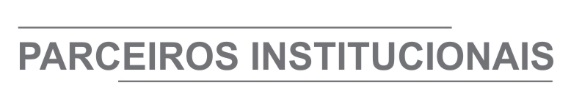 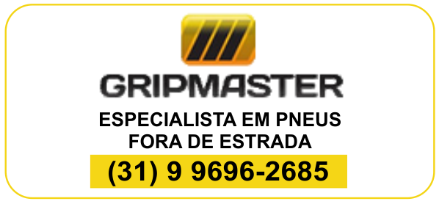 ÓRGÃO LICITANTE: COPASA-MGEDITAL: PREGÃO ELETRÔNICO SPAL Nº 05.2021/0435Endereço: Rua Carangola, 606, térreo, bairro Santo Antônio, Belo Horizonte/MG.Informações: Telefone: (31) 3250-1618/1619. Fax: (31) 3250-1670/1317. E-mail: cpli@copasa.com.br. Endereço: Rua Carangola, 606, térreo, bairro Santo Antônio, Belo Horizonte/MG.Informações: Telefone: (31) 3250-1618/1619. Fax: (31) 3250-1670/1317. E-mail: cpli@copasa.com.br. OBJETO: SERVIÇOS DE CORTES E RELIGAÇÕES DE ÁGUA, SUBSTITUIÇÃO DE HIDRÔMETROS E VERIFICAÇÃO DE FRAUDES EM CAVALETES E HIDRÔMETROS.DATAS: Entrega: 15/07/2021 às 09:30 Abertura: 15/07/2021 às 09:30 OBSERVAÇÕES: Edital e demais informações disponíveis a partir do dia 02/07/2021, no site: www.copasa.com.br (link: Licitações e Contratos/Licitação). ÓRGÃO LICITANTE: - TRIBUNAL DE JUSTIÇA DO ESTADO DE MINAS GERAISÓRGÃO LICITANTE: - TRIBUNAL DE JUSTIÇA DO ESTADO DE MINAS GERAISEDITAL: CONCORRÊNCIA EDITAL Nº 93/2021EDITAL: CONCORRÊNCIA EDITAL Nº 93/2021EDITAL: CONCORRÊNCIA EDITAL Nº 93/2021Endereço: Rua Gonçalves Dias, 1260 – Funcionários – Belo Horizonte/MG.Informações: Telefone: (31) 3249-8033 e 3249-8034. E-mail licit@tjmg.jus.br. Endereço: Rua Gonçalves Dias, 1260 – Funcionários – Belo Horizonte/MG.Informações: Telefone: (31) 3249-8033 e 3249-8034. E-mail licit@tjmg.jus.br. Endereço: Rua Gonçalves Dias, 1260 – Funcionários – Belo Horizonte/MG.Informações: Telefone: (31) 3249-8033 e 3249-8034. E-mail licit@tjmg.jus.br. Endereço: Rua Gonçalves Dias, 1260 – Funcionários – Belo Horizonte/MG.Informações: Telefone: (31) 3249-8033 e 3249-8034. E-mail licit@tjmg.jus.br. Endereço: Rua Gonçalves Dias, 1260 – Funcionários – Belo Horizonte/MG.Informações: Telefone: (31) 3249-8033 e 3249-8034. E-mail licit@tjmg.jus.br. MODALIDADE: REGIME DE EXECUÇÃO: EMPREITADA POR PREÇO GLOBAL - TIPO: MENOR PREÇO UNIDADE REQUISITANTE: GERÊNCIA DE PROJETOS - GEPRO / DIRETORIA EXECUTIVA DE ENGENHARIA E GESTÃO PREDIAL – DENGEP. RETOMADA DA OBRA DE CONSTRUÇÃO DO NOVO PRÉDIO DO FÓRUM DA COMARCA DE BARBACENA, CONFORME PROJETO BÁSICO E DEMAIS ANEXOS, PARTES INTEGRANTES E INSEPARÁVEIS DESTE EDITAL.MODALIDADE: REGIME DE EXECUÇÃO: EMPREITADA POR PREÇO GLOBAL - TIPO: MENOR PREÇO UNIDADE REQUISITANTE: GERÊNCIA DE PROJETOS - GEPRO / DIRETORIA EXECUTIVA DE ENGENHARIA E GESTÃO PREDIAL – DENGEP. RETOMADA DA OBRA DE CONSTRUÇÃO DO NOVO PRÉDIO DO FÓRUM DA COMARCA DE BARBACENA, CONFORME PROJETO BÁSICO E DEMAIS ANEXOS, PARTES INTEGRANTES E INSEPARÁVEIS DESTE EDITAL.DATAS:Visita: - agendamento prévio com a Administração de cada Fórum. Prazo de Execução: conforme edital.DATAS:Visita: - agendamento prévio com a Administração de cada Fórum. Prazo de Execução: conforme edital.DATAS:Visita: - agendamento prévio com a Administração de cada Fórum. Prazo de Execução: conforme edital.VALORESVALORESVALORESVALORESVALORESValor Estimado da ObraCapital Social Capital Social Garantia de PropostaValor do EditalR$39.255.761,98R$ -R$ -R$ -R$ -CAPACIDADE TÉCNICA: Atestado de Capacidade Técnico-Profissional comprovando aptidão para desempenho de atividade pertinente e compatível em características com o objeto da licitação, em nome de profissional(is) de nível superior ou outros devidamente reconhecidos pela entidade competente, que tenha(m)vínculo profissional formal com a licitante, devidamente comprovado por documentação pertinente, na data prevista para a entrega da proposta e que constem na Certidão de Registro do CREA ou CAU como responsável técnico do licitante. Tal(is) atestado(s), devidamente registrado(s) no CREA ou CAU, deverá(ão) ter sido emitido(s) por pessoa jurídica de direito público ou privado, e estar acompanhado(s) da(s) respectiva(s) Certidão(ões) de Acervo Técnico – CAT, que comprove(m) a execução das seguintes parcelas de maior relevância técnica e valor significativo: Execução de estrutura de concreto armado moldada “in loco”, em edificações; Instalações elétricas de baixa tensão em edificações.CAPACIDADE TÉCNICA: Atestado de Capacidade Técnico-Profissional comprovando aptidão para desempenho de atividade pertinente e compatível em características com o objeto da licitação, em nome de profissional(is) de nível superior ou outros devidamente reconhecidos pela entidade competente, que tenha(m)vínculo profissional formal com a licitante, devidamente comprovado por documentação pertinente, na data prevista para a entrega da proposta e que constem na Certidão de Registro do CREA ou CAU como responsável técnico do licitante. Tal(is) atestado(s), devidamente registrado(s) no CREA ou CAU, deverá(ão) ter sido emitido(s) por pessoa jurídica de direito público ou privado, e estar acompanhado(s) da(s) respectiva(s) Certidão(ões) de Acervo Técnico – CAT, que comprove(m) a execução das seguintes parcelas de maior relevância técnica e valor significativo: Execução de estrutura de concreto armado moldada “in loco”, em edificações; Instalações elétricas de baixa tensão em edificações.CAPACIDADE TÉCNICA: Atestado de Capacidade Técnico-Profissional comprovando aptidão para desempenho de atividade pertinente e compatível em características com o objeto da licitação, em nome de profissional(is) de nível superior ou outros devidamente reconhecidos pela entidade competente, que tenha(m)vínculo profissional formal com a licitante, devidamente comprovado por documentação pertinente, na data prevista para a entrega da proposta e que constem na Certidão de Registro do CREA ou CAU como responsável técnico do licitante. Tal(is) atestado(s), devidamente registrado(s) no CREA ou CAU, deverá(ão) ter sido emitido(s) por pessoa jurídica de direito público ou privado, e estar acompanhado(s) da(s) respectiva(s) Certidão(ões) de Acervo Técnico – CAT, que comprove(m) a execução das seguintes parcelas de maior relevância técnica e valor significativo: Execução de estrutura de concreto armado moldada “in loco”, em edificações; Instalações elétricas de baixa tensão em edificações.CAPACIDADE TÉCNICA: Atestado de Capacidade Técnico-Profissional comprovando aptidão para desempenho de atividade pertinente e compatível em características com o objeto da licitação, em nome de profissional(is) de nível superior ou outros devidamente reconhecidos pela entidade competente, que tenha(m)vínculo profissional formal com a licitante, devidamente comprovado por documentação pertinente, na data prevista para a entrega da proposta e que constem na Certidão de Registro do CREA ou CAU como responsável técnico do licitante. Tal(is) atestado(s), devidamente registrado(s) no CREA ou CAU, deverá(ão) ter sido emitido(s) por pessoa jurídica de direito público ou privado, e estar acompanhado(s) da(s) respectiva(s) Certidão(ões) de Acervo Técnico – CAT, que comprove(m) a execução das seguintes parcelas de maior relevância técnica e valor significativo: Execução de estrutura de concreto armado moldada “in loco”, em edificações; Instalações elétricas de baixa tensão em edificações.CAPACIDADE TÉCNICA: Atestado de Capacidade Técnico-Profissional comprovando aptidão para desempenho de atividade pertinente e compatível em características com o objeto da licitação, em nome de profissional(is) de nível superior ou outros devidamente reconhecidos pela entidade competente, que tenha(m)vínculo profissional formal com a licitante, devidamente comprovado por documentação pertinente, na data prevista para a entrega da proposta e que constem na Certidão de Registro do CREA ou CAU como responsável técnico do licitante. Tal(is) atestado(s), devidamente registrado(s) no CREA ou CAU, deverá(ão) ter sido emitido(s) por pessoa jurídica de direito público ou privado, e estar acompanhado(s) da(s) respectiva(s) Certidão(ões) de Acervo Técnico – CAT, que comprove(m) a execução das seguintes parcelas de maior relevância técnica e valor significativo: Execução de estrutura de concreto armado moldada “in loco”, em edificações; Instalações elétricas de baixa tensão em edificações.CAPACIDADE OPERACIONAL:Atestado de Capacidade Técnico-Operacional emitido(s) por pessoa jurídica de direito público ou privado, comprovando aptidão para desempenho de atividade pertinente e compatível em características tecnológica e operacionais, quantidades e prazos com o objeto da licitação, em nome do profissional, mas que conste a licitante como executora do serviço. O(s) atestado(s) deverão estar acompanhado(s) da(s) respectiva(s) Certidão(ões) de Acervo Técnico – CAT (CAT/CAT-A) emitida(s) pelo CREA ou CAU, em nome dos profissionais vinculados aos referidos atestados, como forma de conferir autenticidade e veracidade à comprovação da execução das seguintes parcelas de maior relevância técnica e valor significativo: Estrutura em concreto armado moldada “in loco”, em edificações, com no mínimo 1.460m³; Instalações elétricas de baixa tensão, em edificações, com carga instalada ou demandada de no mínimo 186kVA ou 171kW.CAPACIDADE OPERACIONAL:Atestado de Capacidade Técnico-Operacional emitido(s) por pessoa jurídica de direito público ou privado, comprovando aptidão para desempenho de atividade pertinente e compatível em características tecnológica e operacionais, quantidades e prazos com o objeto da licitação, em nome do profissional, mas que conste a licitante como executora do serviço. O(s) atestado(s) deverão estar acompanhado(s) da(s) respectiva(s) Certidão(ões) de Acervo Técnico – CAT (CAT/CAT-A) emitida(s) pelo CREA ou CAU, em nome dos profissionais vinculados aos referidos atestados, como forma de conferir autenticidade e veracidade à comprovação da execução das seguintes parcelas de maior relevância técnica e valor significativo: Estrutura em concreto armado moldada “in loco”, em edificações, com no mínimo 1.460m³; Instalações elétricas de baixa tensão, em edificações, com carga instalada ou demandada de no mínimo 186kVA ou 171kW.CAPACIDADE OPERACIONAL:Atestado de Capacidade Técnico-Operacional emitido(s) por pessoa jurídica de direito público ou privado, comprovando aptidão para desempenho de atividade pertinente e compatível em características tecnológica e operacionais, quantidades e prazos com o objeto da licitação, em nome do profissional, mas que conste a licitante como executora do serviço. O(s) atestado(s) deverão estar acompanhado(s) da(s) respectiva(s) Certidão(ões) de Acervo Técnico – CAT (CAT/CAT-A) emitida(s) pelo CREA ou CAU, em nome dos profissionais vinculados aos referidos atestados, como forma de conferir autenticidade e veracidade à comprovação da execução das seguintes parcelas de maior relevância técnica e valor significativo: Estrutura em concreto armado moldada “in loco”, em edificações, com no mínimo 1.460m³; Instalações elétricas de baixa tensão, em edificações, com carga instalada ou demandada de no mínimo 186kVA ou 171kW.CAPACIDADE OPERACIONAL:Atestado de Capacidade Técnico-Operacional emitido(s) por pessoa jurídica de direito público ou privado, comprovando aptidão para desempenho de atividade pertinente e compatível em características tecnológica e operacionais, quantidades e prazos com o objeto da licitação, em nome do profissional, mas que conste a licitante como executora do serviço. O(s) atestado(s) deverão estar acompanhado(s) da(s) respectiva(s) Certidão(ões) de Acervo Técnico – CAT (CAT/CAT-A) emitida(s) pelo CREA ou CAU, em nome dos profissionais vinculados aos referidos atestados, como forma de conferir autenticidade e veracidade à comprovação da execução das seguintes parcelas de maior relevância técnica e valor significativo: Estrutura em concreto armado moldada “in loco”, em edificações, com no mínimo 1.460m³; Instalações elétricas de baixa tensão, em edificações, com carga instalada ou demandada de no mínimo 186kVA ou 171kW.CAPACIDADE OPERACIONAL:Atestado de Capacidade Técnico-Operacional emitido(s) por pessoa jurídica de direito público ou privado, comprovando aptidão para desempenho de atividade pertinente e compatível em características tecnológica e operacionais, quantidades e prazos com o objeto da licitação, em nome do profissional, mas que conste a licitante como executora do serviço. O(s) atestado(s) deverão estar acompanhado(s) da(s) respectiva(s) Certidão(ões) de Acervo Técnico – CAT (CAT/CAT-A) emitida(s) pelo CREA ou CAU, em nome dos profissionais vinculados aos referidos atestados, como forma de conferir autenticidade e veracidade à comprovação da execução das seguintes parcelas de maior relevância técnica e valor significativo: Estrutura em concreto armado moldada “in loco”, em edificações, com no mínimo 1.460m³; Instalações elétricas de baixa tensão, em edificações, com carga instalada ou demandada de no mínimo 186kVA ou 171kW. ÍNDICES ECONÔMICOS: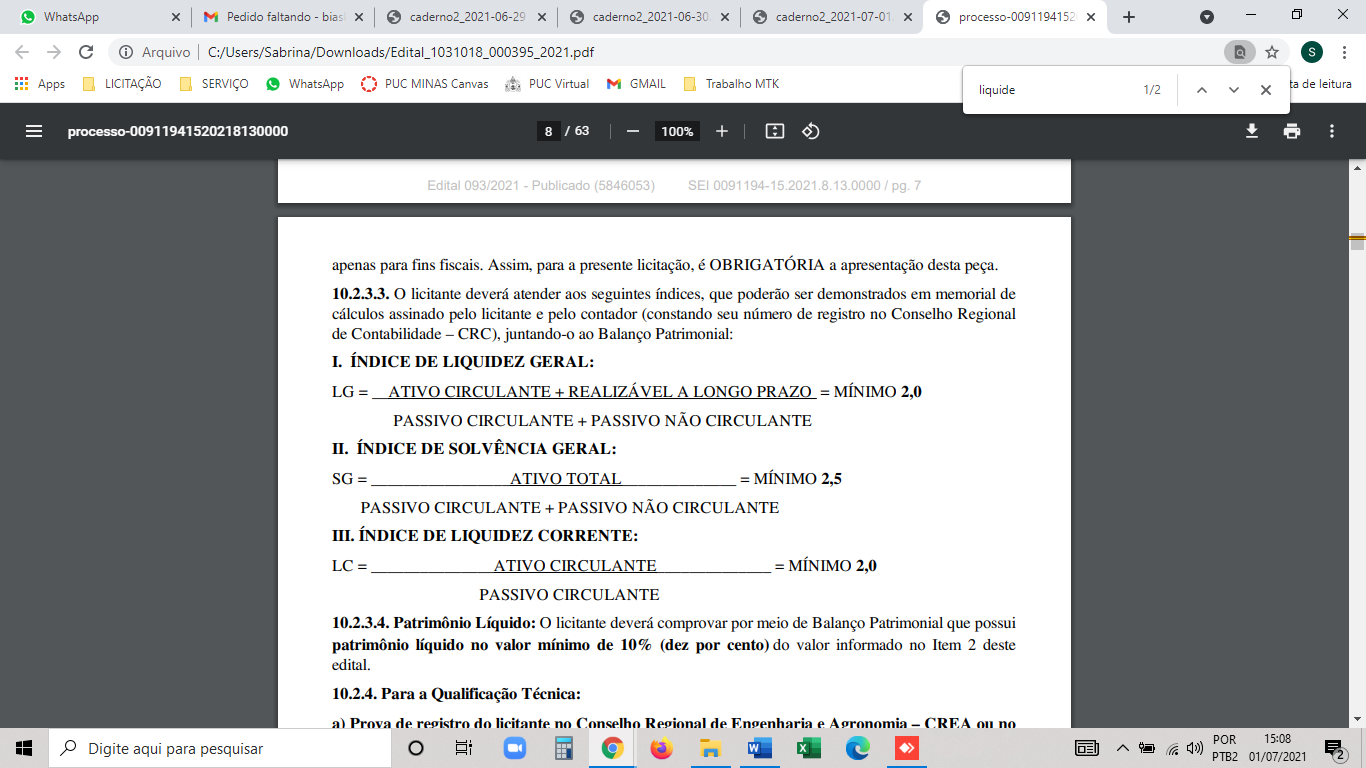  ÍNDICES ECONÔMICOS: ÍNDICES ECONÔMICOS: ÍNDICES ECONÔMICOS: ÍNDICES ECONÔMICOS:DA VISITA PRÉVIA5.1. Será facultada à LICITANTE visitar o local da obra para obter as informações necessárias para a elaboração da Proposta, correndo por sua conta os custos respectivos. 5.1.1. As visitas deverão ser realizadas em conjunto com representantes do TJMG, no local destinado à obra, no seguinte endereço: Local: Comarca de Barbacena Endereço: Avenida Higino Teixeira de Carvalho, S/N, Bairro Monsenhor Mário Quintão, Barbacena/MG Telefone: (32) 3339-5000 Horário: 12h às 17h 5.1.2. As visitas deverão ser agendadas previamente junto à Administração do Fórum por meio do telefone acima informado. 5.1.3. As visitas serão limitadas a um licitante por vez, devendo seu representante apresentar-se devidamente identificado. 5.2. Caso a visita não seja realizada, entender-se-á que o licitante conhece todas as condições locais para a execução da obra objeto desta licitação, não cabendo, portanto, nenhum tipo de alegação sobre as condições e grau de dificuldades existentes como justificativa para se eximir das obrigações assumidas em decorrência desta Concorrência. Clique aqui para obter informações do edital.DA VISITA PRÉVIA5.1. Será facultada à LICITANTE visitar o local da obra para obter as informações necessárias para a elaboração da Proposta, correndo por sua conta os custos respectivos. 5.1.1. As visitas deverão ser realizadas em conjunto com representantes do TJMG, no local destinado à obra, no seguinte endereço: Local: Comarca de Barbacena Endereço: Avenida Higino Teixeira de Carvalho, S/N, Bairro Monsenhor Mário Quintão, Barbacena/MG Telefone: (32) 3339-5000 Horário: 12h às 17h 5.1.2. As visitas deverão ser agendadas previamente junto à Administração do Fórum por meio do telefone acima informado. 5.1.3. As visitas serão limitadas a um licitante por vez, devendo seu representante apresentar-se devidamente identificado. 5.2. Caso a visita não seja realizada, entender-se-á que o licitante conhece todas as condições locais para a execução da obra objeto desta licitação, não cabendo, portanto, nenhum tipo de alegação sobre as condições e grau de dificuldades existentes como justificativa para se eximir das obrigações assumidas em decorrência desta Concorrência. Clique aqui para obter informações do edital.DA VISITA PRÉVIA5.1. Será facultada à LICITANTE visitar o local da obra para obter as informações necessárias para a elaboração da Proposta, correndo por sua conta os custos respectivos. 5.1.1. As visitas deverão ser realizadas em conjunto com representantes do TJMG, no local destinado à obra, no seguinte endereço: Local: Comarca de Barbacena Endereço: Avenida Higino Teixeira de Carvalho, S/N, Bairro Monsenhor Mário Quintão, Barbacena/MG Telefone: (32) 3339-5000 Horário: 12h às 17h 5.1.2. As visitas deverão ser agendadas previamente junto à Administração do Fórum por meio do telefone acima informado. 5.1.3. As visitas serão limitadas a um licitante por vez, devendo seu representante apresentar-se devidamente identificado. 5.2. Caso a visita não seja realizada, entender-se-á que o licitante conhece todas as condições locais para a execução da obra objeto desta licitação, não cabendo, portanto, nenhum tipo de alegação sobre as condições e grau de dificuldades existentes como justificativa para se eximir das obrigações assumidas em decorrência desta Concorrência. Clique aqui para obter informações do edital.DA VISITA PRÉVIA5.1. Será facultada à LICITANTE visitar o local da obra para obter as informações necessárias para a elaboração da Proposta, correndo por sua conta os custos respectivos. 5.1.1. As visitas deverão ser realizadas em conjunto com representantes do TJMG, no local destinado à obra, no seguinte endereço: Local: Comarca de Barbacena Endereço: Avenida Higino Teixeira de Carvalho, S/N, Bairro Monsenhor Mário Quintão, Barbacena/MG Telefone: (32) 3339-5000 Horário: 12h às 17h 5.1.2. As visitas deverão ser agendadas previamente junto à Administração do Fórum por meio do telefone acima informado. 5.1.3. As visitas serão limitadas a um licitante por vez, devendo seu representante apresentar-se devidamente identificado. 5.2. Caso a visita não seja realizada, entender-se-á que o licitante conhece todas as condições locais para a execução da obra objeto desta licitação, não cabendo, portanto, nenhum tipo de alegação sobre as condições e grau de dificuldades existentes como justificativa para se eximir das obrigações assumidas em decorrência desta Concorrência. Clique aqui para obter informações do edital.DA VISITA PRÉVIA5.1. Será facultada à LICITANTE visitar o local da obra para obter as informações necessárias para a elaboração da Proposta, correndo por sua conta os custos respectivos. 5.1.1. As visitas deverão ser realizadas em conjunto com representantes do TJMG, no local destinado à obra, no seguinte endereço: Local: Comarca de Barbacena Endereço: Avenida Higino Teixeira de Carvalho, S/N, Bairro Monsenhor Mário Quintão, Barbacena/MG Telefone: (32) 3339-5000 Horário: 12h às 17h 5.1.2. As visitas deverão ser agendadas previamente junto à Administração do Fórum por meio do telefone acima informado. 5.1.3. As visitas serão limitadas a um licitante por vez, devendo seu representante apresentar-se devidamente identificado. 5.2. Caso a visita não seja realizada, entender-se-á que o licitante conhece todas as condições locais para a execução da obra objeto desta licitação, não cabendo, portanto, nenhum tipo de alegação sobre as condições e grau de dificuldades existentes como justificativa para se eximir das obrigações assumidas em decorrência desta Concorrência. Clique aqui para obter informações do edital.